 ҠАРАР                                                                                 ПОСТАНОВЛЕНИЕ«02»  сентябрь  2016  йыл                         № 26                          «02»  сентября  2016  годаОб утверждении Должностной инструкции управляющего делами сельского поселения Акъюловский сельсовет муниципального района Хайбуллинский район Республики БашкортостанВ соответствии  со статьями 34, 35, 36 и 37 Федерального закона от 06 октября 2003 года № 131- ФЗ «Об общих принципах организации местного самоуправления в Российской Федерации», Устава сельского поселения Акъюловский сельсовет муниципального района Хайбуллинский район Республики Башкортостан, Совет сельского поселения Акъюловский сельсовет  муниципального района Хайбуллинский район Республики Башкортостан постановляет:1. Утвердить Должностную инструкцию управляющего делами сельского поселения Акъюловский сельсовет муниципального района Хайбуллинский район Республики Башкортостан  (прилагается).2. Настоящее постановление  обнародовать на информационном стенде Администрации сельского поселения Акъюловский сельсовет муниципального района Хайбуллинский район Республики Башкортостан. Глава сельского поселенияАкъюловский сельсоветмуниципального районаХайбуллинский районРеспублики Башкортостан                                        Б.И.Ильбаков                                                                                                                       Утверждено постановлением								Совета сельского поселения								Акъюловский сельсовет								муниципального района								Хайбуллинский район								Республики Башкортостан							             от 02 сентября 2016 года. №26ДОЛЖНОСТНАЯ ИНСТРУКЦИЯуправляющего делами Администрации сельского поселения Акъюловскийсельсовет муниципального района Хайбуллинский районРеспублики  БашкортостанОБЩИЕ ПОЛОЖЕНИЯДолжность управляющего делами Администрации сельского поселения Акъюловский сельсовет муниципального района Хайбуллинский район Республики Башкортостан (далее – управляющей делами) относится к группе старших муниципальных должностей муниципальной службы (группе 2) по Реестру муниципальных должностей муниципальной службы в Республике Башкортостан.Управляющий делами подчиняется главе сельского поселения Акъюловский сельсовет муниципального района Хайбуллинский район Республики Башкортостан (далее – главе сельского поселения).В соответствии с частью 7 статьи 18 Устава сельского поселения Акъюловский сельсовет муниципального района Хайбуллинский район Республики Башкортостан (далее - Устав) в случае досрочного прекращения полномочий главы сельского поселения управляющий делами временно исполняет его полномочия.Управляющий делами назначается на должность и освобождается от должности главой сельского поселения.Управляющий делами осуществляет свою деятельность в соответствии с Конституцией Российской  Федерации, Конституцией Республики Башкортостан, федеральными законами, в том числе Федеральным законом «Об общих принципах организации местного самоуправления в Российской Федерации», законами Республики Башкортостан, в том числе законами Республики Башкортостан «О местном самоуправления в Республике Башкортостан» и «О муниципальной службе в Республике Башкортостан», решениями, принятыми на местном референдуме, Уставом, решениями Совета, Регламентом Совета, постановлениями и распоряжениями главы сельского поселения, настоящей инструкцией, другими нормативными правовыми актами, действующими на территории муниципального района, и поручениями главы сельского поселения. В период временного отсутствия управляющего делами его обязанности по поручению главы сельского поселения исполняет другой работник Администрации сельского поселения Акъюловский сельсовет муниципального района Хайбуллинский район Республики Башкортостан (далее – Администрация)КВАЛИФИКАЦИОННЫЕ ТРЕБОВАНИЯНа должность управляющего делами может быть назначено лицо, имеющее высшее или среднее профессиональное образование и стаж муниципальной службы не менее 2 лет или стаж работы по специальности не менее 3 лет.ДОЛЖНОСТНЫЕ ОБЯЗАННОСТИУправляющий делами обеспечивает выполнение функций, возложенных на Совет и Администрацию сельского поселения.В целях обеспечения деятельности Совета управляющей делами :- обеспечивает деятельность главы сельского поселения по организации работы Совета;- осуществляет подготовку проектов постановлений и распоряжений главы сельского поселения по вопросам организации деятельности Совета;- участвует в подготовке и принятии Советом и постоянными комиссиями Совета годовых, текущих планов деятельности Совета и оказывает содействие депутатам Совета в их выполнении;- обеспечивает подготовку, участвует в организации и проведении заседаний Совета, постоянных и иных комиссий Совета, рабочих групп и иных органов Совета, готовит к заседаниям необходимые материалы;- осуществляет информирование депутатов и приглашенных о проведении  заседаний Совета и о перечне рассматриваемых вопросов путем обнародования в установленные Регламентом Совета сроки информации о проведении заседания Совета , направления письменных извещений, приглашений, телефонограмм;- оказывает содействие депутатам в подготовке проектов решений Совета, Регламента Совета, Положения о постоянных комиссиях Совета, Положения о Комиссии Совета по соблюдению Регламента Совета, статусу и этики депутата и других нормативных актов Совета;- готовит к подписанию главой сельского поселения решения Совета и иные акты Совета после их принятия; в случае необходимости организует после заседания Совета доработку принятых решений;- осуществляет регистрацию и учет решений Совета;- обеспечивает официальное обнародование главой сельского поселения решений Совета, затрагивающих права, свободы и обязанности человека и гражданина, а также обнародование иных решений в порядке, установленном законодательством и уставом;- направляет решения Совета соответствующим организациям, должностным лицам и доводит их до сведения граждан в сроки, установленные законодательством  и Уставом;- осуществляет обеспечение деятельности постоянных и иных комиссий Совета, организует до заседаний Совета подготовку заключений постоянных комиссий Совета на проекты решений Совета, оказывает содействие постоянным и иным комиссиям Совета в подготовке их решений и председателям комиссий- в организации деятельности комиссий Совета;- организует контроль за выполнением решений Совета;- обобщает информацию о деятельности Совета, постоянных и иных комиссий Совета, о деятельности депутатов в избирательных округах, участвует в подготовке ежегодной информации главы сельского поселения о деятельности Совета;- после каждого заседания Совета информирует депутатов Совета о наиболее важных постановлениях и распоряжениях, принятых главой сельского поселения, о проведенных в сельском поселении мероприятиях;- осуществляет по запросу органов государственной власти, Совета муниципального района Хайбуллинский район и иных органов местного самоуправления подготовку статистических отчетов об  организационной работе Совета и о составе депутатов (форму 1, форму П) , подготовку справок, информационных материалов о Совете и иных документов;- ведет делопроизводство Совета, в том числе протоколирование заседаний Совета и его органов, публичных слушаний, опросов граждан и других мероприятий, проводимых Советом, обеспечивает хранение дел и их архивирование в соответствии с утвержденной номенклатурой дел, сдачу их в архив и т.д.;- визирует проекты решений Совета и приложения  ним, а также до подписания – принятые Советом решения, постановления и распоряжения главы сельского поселения, письма и другие документы Совета;- обеспечивает сохранность гербовой печати Совета;- участвует в организации публичных слушаний, собраний и конференций граждан, опросов граждан, мероприятиях, проводимых по инициативе Совета, главы сельского поселения;- оказывает организационное содействие депутатом Совета в реализации их полномочий;- составляет на основе информации, полученной от депутатов Совета, график проведения приема граждан депутатами Совета и обеспечивает информирование населения сельского поселения о проведении приемов граждан;-участвует в организации проведения отчетов депутатов перед населением;-участвует в подготовке и проведения учебы депутатов Совета;- координирует работу работников Администрации по обеспечению деятельности Совета;- выполняет иные обязанности, связанные с организацией и обеспечением деятельности Совета, постоянных и иных комиссий Совета, депутатов Совета.В целях  обеспечения деятельности Администрации управляющей делами:- обеспечивает  деятельность главы сельского поселения по руководству Администрацией;- осуществляет подготовку проектов постановлений и распоряжений главы сельского поселения по вопросам местного значения и вопросам организации деятельности Администрации;- осуществляет их регистрацию, учет и организует контроль за их выполнением;- направляет постановления и распоряжения главы сельского поселения соответствующим  организациям, должностным лицам и доводит их до сведения граждан в сроки, установленные законодательством и Уставом;- обеспечивает официальное обнародование главой сельского поселения постановлений и распоряжений главы сельского поселения, затрагивающих права, свободы и обязанности человека и гражданина, в порядке, установленном законодательством и Уставом;- координирует работу работников Администрации по обеспечению деятельности Администрации;- обобщает информацию о деятельности Администрации, выполнении планов деятельности Администрации, участвует в подготовке ежегодного отчета перед Советом главы сельского поселения о деятельности Администрации;- обеспечивает перспективное и текущее планирование деятельности Администрации;- участвует в разработке правил внутреннего распорядка, должностных инструкций работников Администрации, правил делопроизводства, положений и других документов Администрации;- обеспечивает сохранность гербовой печати Администрации сельского поселения;- участвует в совещаниях, коллегиях и других мероприятиях, проводимых главой сельского поселения;- оказывает содействие в работе избирательных комиссий сельского поселения и участковых избирательных комиссий в подготовке и проведении выборов, референдумов в порядке, установленном законодательством  и Уставом;- ведет делопроизводство Администрации: получает и просматривает поступившие и  исходящие документы, проводит их регистрацию и контроль за выполнением;- обеспечивает деятельность общественного совета (коллегии и т.п.) при главе сельского поселения;- осуществляет координацию деятельности комиссий, созданных при главе сельского поселения (административной комиссии, комиссии по борьбе с пьянством, комиссии по делам несовершеннолетних и других) ;- обеспечивает взаимодействие органов местного самоуправления с женсоветом и Советом ветеранов сельского поселения, с органами общественного территориального самоуправления (старостами, уличными и домовыми комитетами и т.д.), общественными объедениями;- ведет учет и оформление личных дел и трудовых книжек работников Администрации и бюджетных учреждений;- организует своевременное рассмотрение и разрешение обращений (заявлений, жалоб, предложений) граждан и организаций;- обеспечивает подготовку документов на награждение граждан, организаций почетными грамотами, благодарственными письмами, медалями ( в т.ч. многодетных материй- медалями материнства), званиями и иными наградами;- осуществляет по запросу органов государственной власти, Администрации муниципального района Хайбуллинский район и иных органов подготовку отчетов, справок, информационных материалов и других документов, связанных с деятельностью Администрации;- ведет архивные дела : составляет номенклатуру дел, готовит опись дел и актов на уничтожение документов, обеспечивает своевременную обработку архивных документов, их сохранность и сдачу в архив;- выполняет иные обязанности, связанные с организацией и обеспечением  деятельности Администрации и главы сельского поселения.Управляющий делами выполняет также иные обязанности муниципального служащего, установленные статьей 9 Закона  Республики Башкортостан «О муниципальной службе в Республики Башкортостан » и соблюдает ограничения , установленные статьей 10 Закона Республики Башкортостан «О муниципальной службе в Республики Башкортостан».- Соблюдать установленный служебный распорядок, Кодекс этики и служебного поведения государственных служащих Российской Федерации и муниципальных служащих, правила содержания служебных помещений и правила пожарной безопасности- Беречь и рационально использовать имущество, предоставленное для исполнения должностных обязанностей,а также не использовать это имущество в целях получения доходов или иной личной выгоды.- Сообщать представителю нанимателя ( работодателю) о личной заинтересованности при исполнении должностных обязанностей, которая может привести к конфликту интересов, принимать меры по предотвращению такого конфликта.- Уведомлять представителя нанимателя ( работодателя), органы прокуратуры или другие государственные органы обо всех случаях обращения к нему каких-либо лиц в целях склонения его к совершению коррупционных правонарушений-Уведомлять в письменной форме представителя нанимателя ( работодателя) о возникшем конфликте интересов или о возможности его возникновенияДОЛЖНОСТНЫЕ ПОЛНОМОЧИЯУправляющий делами имеет право:- представлять Администрацию по поручению главы сельского поселения;- осуществлять в пределах своей компетенции по поручению главы сельского поселения проверку исполнения муниципальных правовых актов (решений Совета, постановлений и распоряжений главы сельского поселения и других), принимать меры по устранению обнаруженных недостатков с информированием об этом Совета и главы сельского поселения;- участвовать в подготовке проектов муниципальных правовых актов и других материалов, относящихся к компетенции Совета и Администрации - вправе давать поручения работникам Администрации в целях обеспечения деятельности Совета и Администрации;- участвовать в обсуждении вопросов, входящих в круг его обязанностей, принимать участие в заседаниях, совещаниях, проводимых в Совете или главой сельского поселения;- взаимодействовать с секретарем и аппаратом Совета муниципального района Хайбуллинский район, с управляющим делами Администрации муниципального района Хайбуллинский район по вопросам обеспечения деятельности Совета и Администрации сельского поселения муниципального района Хайбуллинский район;- обращаться за правовой консультацией в юридическую службу Администрации муниципального района Хайбуллинский район, направлять на юридическую экспертизу проекты муниципальных правовых актов;- участвовать в конференциях, заседаниях, круглых столах, съездах и т.д., проводимых в муниципальном районе по вопросам деятельности органов местного самоуправления;Запрашивать в установленном порядке и бесплатно получать от муниципальных учреждений, органов общественного территориального самоуправления сельского поселения, общественных объединений и иных организаций, информацию и материалы, необходимые для исполнения должностных обязанностей;- вносить предложения главе сельского поселения о необходимости командировок (поездок) в другие поселения для  участия в проводимых мероприятиях, изучения опыта работы в других муниципальных образованиях района и другим вопросам, отнесенным к компетенции управляющего делами ;- вносить предложения главе сельского поселения по совершенствованию организации своей деятельности, деятельности Совета, Администрации;4.2. Управляющий делами пользуется также иными правами, установленными статьей 8 Закона Республики Башкортостан «О муниципальной службе в Республики Башкортостан ».ОТВЕТСТВЕННОСТЬУправляющий делами несет персональную ответственность за ненадлежащие выполнение поручений главы сельского поселения и возложенных на него функциональных обязанностей, а также за соблюдение Правил внутреннего трудового распорядка для работников Администрации в порядке, установленном законодательством. 5.2. За неисполнение  или ненадлежащее исполнение возложенных обязанностей                (должностной проступок ) на управляющего делами могут налагаться дисциплинарные взыскания, предусмотренные нормативными правовыми актами органов местного самоуправления в соответствии с федеральными законами, законами РБ.5.3. Предусматриваются следующие виды взысканий:        замечание;       выговор;       строгий выговор;       предупреждение о неполном служебном соответствии;       увольнение с муниципальной службы по основаниям и в порядке, предусмотренным   законодательством о труде Федеральным законом « Об основах муниципальной службы в Российской Федерации» и законом РБ « О муниципальной службе в РБ ».С должностной инструкцией ознакомлен:                             Г.З.Билалов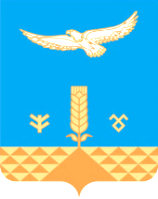 